ပါရမီဘုန္းေတာ္ႀကီးေက်ာင္း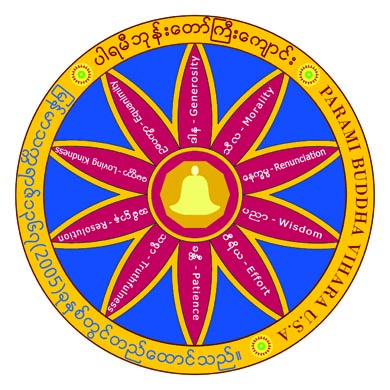 1842 Valinda Avenue, La Puente, California 91744Tel/Fax: 1-626-919-3806, www.paramiusa.orgဗုဒၶဘာသာယဥ္ေက်းမႈ ႏွင့္ ျမန္မာစာသင္တန္းမ်ား လက္ခံပံုစံ Buddhist Culture and Burmese Language Classes Registration Form		  						    ေန႔စြဲ (Date:MM/DD/YYYY):             ပါရမီ႐ွိ သင္တန္းမ်ား (Available Classes):PBVBCC: ကေလးငယ္မ်ားအတြက္ ဗုဒၶၶဘာသာယဥ္ေက်းမူသင္တန္းမ်ား ( Buddhist Culture Classes for Children)PBVBCT: လူငယ္မ်ားအတြက္ ဗုဒၶၶဘာသာယဥ္ေက်းမူသင္တန္းမ်ား (Buddhist Culture Classes for Young Adult)PBVBL: ျမန္မာစာသင္တန္းမ်ား (Burmese Language Classes)မိဘအမည္ (Parents/ Guardian Name):လိပ္စာ (Home Address):		အိမ္ဖုန္း (Home Phone):					     		ဆဲလ္ဖုန္း (Cell Phone):အီးေမးလ္ (Email):အေရးေပၚဆက္သြယ္ရန္ (Emergency Contact Name):                   			 ဖုန္း (Phone): ေတာ္စပ္ပံု (Relationship):မိဘ၊ အုပ္ထိန္းသူ သေဘာတူ ခြင့္ျပဳ ဝန္ခံခ်က္ (Parental/Guardian Consent):က်ေနာ္၊ က်မ (တို႔) ၏ ကေလးကို ပါရမီဘုန္ေတာ္ႀကီးေက်ာင္းမွ ေစတနာျဖစ္ သင္ၾကားပို႔ခ်ေပးေနေသာ ဗုဒၶဘာသာႏွင့္ ျမန္မာစာေပယဥ္ေက်းမႈ သင္တန္းမ်ားအား တက္ေရာက္ သင္ယူခြင့္ျပဳပါသည္။ ပါရမီဘုန္ေတာ္ႀကီးေက်ာင္း အတြင္းႏွင့္ျပင္ပတြင္ သဘာဝေဘးဒဏ္ႏွင့္ မေတာ္တဆထိခိုက္မႈမ်ား ျဖစ္၍ ကေလးမ်ား၊ လူႀကီးမ်ား ဒဏ္ရာအနာတရ ျဖစ္ခဲ့ပါက က်ေနာ္၊ က်မတို ့ကိုယ္တိုင္ တာ၀န္ယူပါသည္။ လိုအပ္ေသာ ေရွးဦးသူနာျပဳစုေပးမႈ (အေသးစား ဒဏ္ရာမ်ားအတြက္ ေဆးလိမ္းေပးျခင္း) မ်ားကိုလည္း သေဘာတူ ခြင့္ျပဳပါသည္။I hereby give permission for my child/children to participate in classes/events conducted at Parami Buddha Vihara and understand that it is my responsibility to carry my own medical insurance in case of any injury or accident. In the event of an injury or accident, I authorize medical assistance to be administered to my child whenever such care is needed. (i.e., First-Aid cream for bruises and/or scrapes, bandages, etc. Otherwise, you will be called.)ကေလး၊ လူႀကီးမ်ား၏ ဓာတ္ပုံ၊ ဗီဒီယို၊ ရုပ္သံ မွတ္တမ္းမ်ားကိုလည္း ဗုဒၶဘာသာ ျမန္မာ့ယဥ္ေက်းမွဳႏွင့္အညီ ပါရမီဘုန္ေတာ္ႀကီးေက်ာင္း အတြက္သာ လိုအပ္သလို အသုံးျပဳႏိုင္ရန္ သေဘာတူ ခြင့္ျပဳပါသည္။I acknowledge that my child may be photographed or video-recorded for publicity, news purposes or posted on our website. Child's name or address will not be shown. ေစတနာ့ဝန္ထမ္း ဆရာ၊ ဆရာမမ်ားသည္ ျမန္မာစာေပနွင့္ ျမန္မာ့ယဥ္ေက်းမူကို ထိန္းသိမ္းႏိုင္ရန္ ကိစၥမ်ားအတြက္သာ ကူညီေဆာင္ရြက္ေနၾကသည္ကို ေကာင္းစြာနားလည္ပါသည္။I understand that all volunteer teachers at Parami Buddha Vihara are rendering assistance to maintaining and promoting Myanmar Buddhist culture and Burmese language. မိဘ၊ အုပ္ထိန္းသူလက္မွတ္ထိုးရန္ (Parents/ Guardian Signature)					         ေန႔စြဲ (Date:MM/DD/YYYY)ေက်ာင္းဝင္အမွတ္Registration Noေက်ာင္းသား၊သူအမည္Student’s Nameက်ား၊မGenderအသက္၊ေမြးေန႔Age/DOB (Optional)(MM/DD/YYYY)က်န္းမာေရးဆိုင္ရာမတည့္ေသာ အရာမ်ားAllergies/Medical Informationတက္ေရာက္မည့္သင္တန္းမ်ားAttending Classes မိန္းကေလး    (Female) ေယာက္က်ား    ေလး (Male) PBVBCC Level ____ PBVBCT Level ____ PBVBL Level ____ မိန္းကေလး    (Female) ေယာက္က်ား    ေလး (Male) PBVBCC Level ____ PBVBCT Level ____ PBVBL Level ____ မိန္းကေလး    (Female) ေယာက္က်ား    ေလး (Male) PBVBCC Level ____ PBVBCT Level ____ PBVBL Level ____